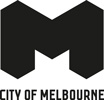 Resolutions of the Future Melbourne Committee meeting held on Tuesday 19 March 2019Agenda item 6.1Planning Permit Application: TP-2018-774, 132-138 Little Bourke Street, Melbourne Resolved:That the Future Melbourne Committee resolves to issue a Notice of Decision to Grant a Permit subject to the conditions set out in the delegate report (refer Attachment 4 – Delegate Report of the report from management). Note that this decision is being made by the Committee under delegation from the Council and is subject to the referral notice process.Agenda item 6.2Ministerial Planning Referral: TPD-2010-9/C, 695-699 La Trobe Street, DocklandsResolved:That the Future Melbourne Committee resolves to advise the Department of Environment, Land, Water and Planning that the Melbourne City Council supports this application, subject to the conditions outlined in the Delegate Report (refer Attachment 4 of the report from management), particularly noting a new condition which requires the submission of a detailed Façade Strategy.Agenda item 6.3Draft Moonee Ponds Creek Strategic Opportunities PlanResolved:That the Future Melbourne Committee:Approves the draft Moonee Ponds Creek Strategic Opportunities Plan for the purposes of community and stakeholder engagement.Requests that the online consultation portal includes:Background technical evidence used to inform the draft;A description of the relevant implementation agencies’ remits;Clarification that the Westgate Tunnel is not a City of Melbourne project, and that the strategic opportunities plan is in part a necessary response to that project’s impact on the creek;Notes the proposed community engagement activities and future consideration of a Final Moonee Ponds Creek Strategic Opportunities Plan scheduled for mid-2019.Requests that the final version of the Moonee Ponds Creek Strategic Opportunities Plan incorporate:Stronger explanations early in the Plan of the significant current and future problems that government is seeking to solve;A map or maps identifying the land owners and controllers for the creek corridor;Clear references to all of those matters listed at paragraphs 12.2.1, 12.2.2 and 12.2.3, as well as cross references to other relevant City of Melbourne strategies and plans.Agenda item 6.4Coordination of grassroots initiatives for people sleeping rough Resolved:That the Future Melbourne Committee:Approves the implementation of an integrated coordination approach with grassroots initiatives and operations to amplify their impact and ensure that their efforts are linked in with existing homelessness service providers to ensure maximum positive benefit.   Requests a further report from management on the status and impact of this approach at the end of Stage One.  Agenda item 7.1Notice of Motion: Lord Mayor, Sally Capp, 2019 Federal election Call to PartiesResolved:That the Future Melbourne Committee adopts the 2019 Federal election Call To Parties as set out in the Attachment to the notice, (subject to the addition of the words “and Airservices Australia” after “CASA” in question 5), and requests that the Lord Mayor write to the Liberal, Labor and Greens parties and that management facilitate the publication of responses, as implied in the introduction.